А теперь мы предлагаем изучить очень интересную тему и познакомить детей с творчеством знаменитых художников Саврасовым, Васнецовым, Шишкиным, Айвазовским, Левитаном. Рассказать детям о стилях изобразительного искусства, чем они отличаются друг от друга. Познакомьте детей с произведениями этих художников, сводите на экскурсию в музей изобразительного искусства. А когда эта тема будет изучена, помогите детям закрепить полученные знания и оформите страницу дневника юного исследователя и экспериментатора по теме «Художники и их творчество»Образец страницы «Художники и их творчество»ХУДОЖНИКИ И ИХ ТВОРЧЕСТВО1. Кто такой художник? __________________________________________________________________________________________________________________________________2. Что необходимо художнику для работы? _________________________________________________________________________________________________________________3. Вставь пропущенные буквы  в фамилиях знаменитых художников:	Л  _  _  _  _  _  н,	С  _  _  _  _  _  _  в,	А  _  _  _  _  _  _  _  _  _  й,	Ш  _  _  _  _  н,	В  _  _  _  _  _  _  в.4. Кого из перечисленных художников называли	грустным художником _________________________________________________, 	сказочным художником ________________________________________________,	художником «маринистом» _____________________________________________,	лесным художником ___________________________________________________,	весенним художником _________________________________________________.5. Кто авторы картин	«Девятый вал» - __________________________________,	«Богатыри» - _____________________________________,	«Грачи прилетели» - ______________________________,	«Март» - _________________________________________,	«Утро в лесу» - ___________________________________.6. ПРОВЕДИ ОПЫТ: возьми краски и перемешай их. Какой цвет получится? Закрась пустой круг.              ?                                        ?                                     ?                                       ?      Ж     +      З               Ж      +       К             К       +      С                 З       +     СУсловные обозначения: Ж – жёлтый, З – зелёный, К – красный, С – синий.В рамке попробуй нарисовать свою картину – пейзаж, используя краски, а потом составь маленький рассказ по этой картине, обязательно назови её.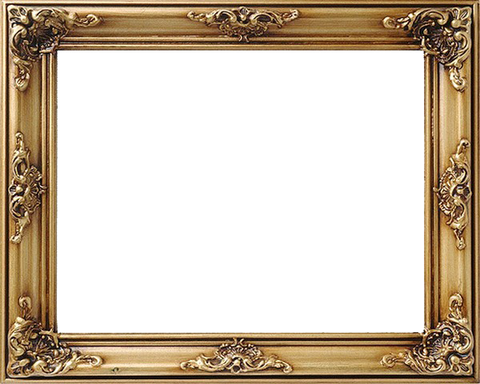 _______________________________________________________________________________________________________________________________________________________________________________________________________________________________________________________________________________________________________________________________________________________________________________________________________________________________________________________________________________________________________________________________________________________________________________________________________________________________________________________________________________________________________________________________________________________________________________________________________________________________________________________________________________________________________________________________________________.